Wichtige Informationen für Elektro – Bauprovisorium – AnschlüsseAllgemeines:Der Anschluss ist beim Ingenieurbüro IBG, Florentinistrasse 9, Chur, Herr A. Albin anzumelden.Anmeldung per Telefon oder per Fax mit der Bestellformularvorlage.Die Anmeldung hat mindestens drei Arbeitstage vor der gewünschten Inbetriebnahme zu erfolgen.Der Anmeldung ist nach Möglichkeit ein Grundbuch-Planausschnitt mit eingezeichnetem Standort beizulegen.Die Installationen, Anschlüsse sowie Sicherheits- und Funktionskontrollen werden von der Firma Elektro Morelisse AG, Trimmis ausgeführt und dem Auftraggeber in Rechnung gestellt.Der Baustromkasten (abschliessbar) und das Kabel werden in der Regel vom Baumeister angeliefert und gesetzt / verlegt. 
(Der Ausführende ist dafür verantwortlich, dass alle Grundeigentümer, welche vom Provisorium betroffen sind, frühzeitig informiert werden und deren Einverständnis eingeholt wird)Im Bauprovisoriumskasten wird ein Elektrischer Energiezähler installiert.Der Anfangszählerstand wird bei der Montage, der Endstand bei der Demontage erfasst.Installation:Es sind 5-adrige, flexible Kupferkabel mit Kunststoff-Isoliermantel zu verwenden (z.B. Orange Pur-Kabel).Kabel und Baustromkästen, die nicht den aktuellen Normen entsprechen und eine Gefahr für Personen oder Sachen darstellen, werden nicht angeschlossen.Die Kabel sind sauber zu verlegen und gut zu befestigen. An den Anschlusspunkten ist genügend Reserve für den Kabelanschluss vorzusehen.Im Bodenbereich sind die Kabel gegen mechanische Beanspruchung mit Rohren o.ä. zu schützen.Die Kabel können aufgehängt oder in Kabelschutzrohren verlegt werden.Es sind die ergänzenden Weisungen der Netzbetreiberinnen für die Installation von Niederspannungsanlagen (EWN) einzuhalten. Ausserdem gilt die Niederspannungs-Installations-Verordnung NIV, sowie die Niederspannungs-Installations-Normen NIN.Kran:Dieser ist mit einem Kupfer - Erdseil mind. 50mm2 bauseits zu Erden! (Blitzschutz)Kontakte:Ingenieurbüro:IBG B. Graf AG Engineering	Telefon	058 356 64 00			chur@ibg.chHerr Arthur Albin	Fax	058 356 64 05Florentinistrasse 9, 7004 ChurInstallateur:Elektro Morelisse AG	Telefon	081 353 53 53			elektro@morelisse.chHerawisweg 40	Fax	081 353 88 307203 TrimmisGemeinde/Trimmiser Industrielle Betriebe (TIB):Gemeindeverwaltung Trimmis	Telefon	081 354 99 33			bruno.gadola@trimmis.chHerr Bruno Gadola	Fax	081 354 99 39Galbutz 2, 7203 Trimmis 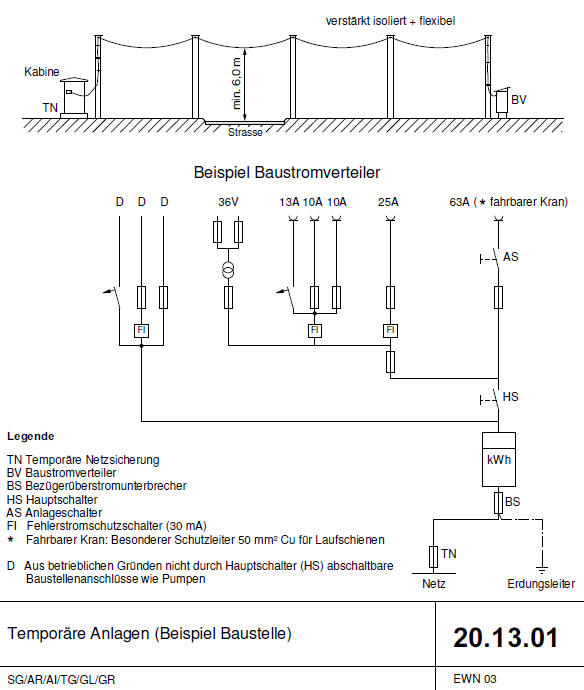 Zu beachten:Sicherheit:Am Bauprovisoriumskasten und  Zuleitungskabel wird von der Firma Elektro Morelisse AG, Trimmis eine Sicherheitsprüfung durchgeführt. Dies gewährleistet Sicherheit für Personen und Sachen. Maschinen und Geräte, die zusätzlich an das Bauprovisorium angeschlossen werden müssen ebenfalls den Normen entsprechen und geprüft sein. Bestellung Elektro – Bauprovisorium – Anschluss	Verteiler:  Besteller an IBG  Fax 058/356 64 05(Achtung: Dieses Formular hat 2 Seiten!)    					                IBG an Morelisse  Fax 081/353 88 30Susanne HänniGemeindeverwaltungTelefon 081 354 99 34Fax 081 354 99 39susanne.haenni@trimmis.chBelastbarkeit von Kabeln:Belastbarkeit von Kabeln:Belastbarkeit von Kabeln:Belastbarkeit von Kabeln:Folgende Kabel können maximal mit den angegebenen Ampèregrössen abgesichert werden:Folgende Kabel können maximal mit den angegebenen Ampèregrössen abgesichert werden:Folgende Kabel können maximal mit den angegebenen Ampèregrössen abgesichert werden:Folgende Kabel können maximal mit den angegebenen Ampèregrössen abgesichert werden:Flexibles Kabel, frei verlegtKupfer 5 x    6 mm240 AFlexibles Kabel, frei verlegtKupfer 5 x  10 mm263 AFlexibles Kabel, frei verlegtKupfer 5 x  16 mm280 AFlexibles Kabel, frei verlegtKupfer 5 x  25 mm2100 AFlexibles Kabel, frei verlegtKupfer 5 x  35 mm2125 AFlexibles Kabel, frei verlegtKupfer 5 x  50 mm2160 AFlexibles Kabel, frei verlegtKupfer 5 x  70 mm2200 AName:       …………………..…………………..…….……Datum:       	Zeit:	     	Auftraggeber / Besteller:	Rechnungsadresse für Baustrom- Energiebezug und Baustrom-Anschluss:	            AuftraggeberOrt des Anschlusses / Bezeichnung / Parzelle:Termin:Bauprovisorium und Kabel werden vom Baumeister angeliefert und verlegt bis:      	Angeschlossene Leistung / Verbraucher:1	     				     ………………….    kW2	     				     …………………     kW3	     				     ……………  …..    kW4	     				     ………………. ..    kWMaximal benötigte Anschlusssicherungsgrösse:                                                          …………………..   AmpèreAngaben zur Installation:Kabel wird verlegt durch:	 Bauunternehmer                     TIB (Morelisse)Ist eine Kabelspleissung (Muffe) im Zuge der Leitung nötig          Ja                                           NeinKabelquerschnitt:                                             5 x      ……………   mm2 (Ergibt sich aus der Anschlussleistung)Angaben IBG:Anschluss an:                  …………………………………………………………………………………………………Sicherungsgruppe:         …………………………………………………………………………………………………Sind noch weitere Bezüger an dieser Gruppe angeschlossen:      Ja                                           NeinWenn ja, welche Sicherungsgrösse ist eingesetzt:                             ………………………   AmpèreBesonderes:            …………………………………………………………………………………………………………